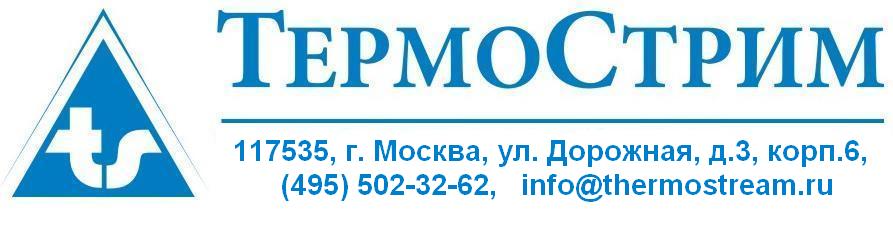 01 ноября 2018 г.Стоимость аккумуляторного шкафа.Стоимость указана в у.е. (USD) с оплатой по курсу ЦБ РФ на день оплаты.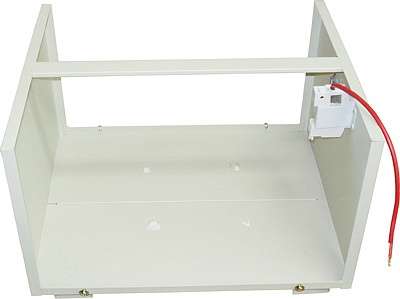 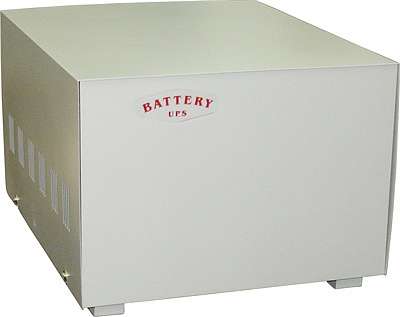 Модель АКБЦена,
у.е.АМ-1106АМ-2141АМ-3172АМ-4207АМ-6254АМ-8267АМ-10304АМ-12328АМ-16374АМ-20394АМ-24627АМ-32819